  第１２回SGU国際学生会議The 12th International Student Conference at SGU  With presentations by 2nd year English majors, moderation by 3~4th year teacher trainees, and participants from many regions.テーマ：「Welcome to Sapporo and Japanese Life」Topics: Sapporo/Hokkaido Experiences, University Student Life, Japan Culture Old & New, Japan Social IssuesPartner Universities:  Mt. Hood Community College, USA.National University of Kaohsiung, Taiwan.Chiang Mai University, Thailand.  2021年7月12日（月）  Monday, July 12, 2021    Main session: 12:50 ~ 2:30pm, Japan TimeFlashback: Images from 2020Presenter on Zoom with Flipbook in 2020:			        Presentation Room 4 Photo in 2020: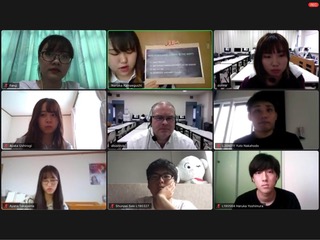 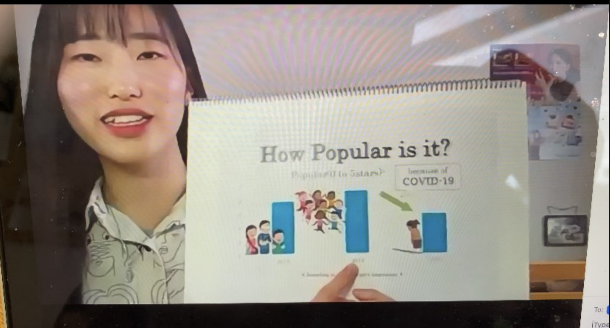 Online Conference Room 1: C-301   Moderators: Kana Kurita, Ami Terada, Haruhiko TsuriZoom Link: https://zoom.us/j/9064473993?pwd=TCtnbmVqWTN0WUZmTDlGNGZjeDVrZz09-   Discussion facilitators: Kurumi Aiki, Yoshihisa Aoki, Kenta Akashima -   International guests: USA-Mt. Hood: Jonathan Rux                                  Taiwan-Kaohsiung: Chia-Jung Lee (Tourist Attractions and Food of Taiwan)                                  Thailand-CMU: Phattraporn​ Singtohin (Mild), Phodsawat Uansrisook (Ice)-   Presentation 1:    City of Hakodate				Sora Sakurai-   Presentation 2:    Otaru City					Mei Tanaka-   Presentation 3:    (UN SDG 3) Life During Lockdown		Natsuka Chiyo			-   Presentation 4:    (UN SDG 13) Global Warming			Kosuke Kawabata	-   Presentation 5:    Hanabi: Japanese Fireworks.			Rinka Hoshiba                    -   Presentation 6:    Worldwide Artist "BTS"			Miku Ueno                         -    Presentation 7:    My Favorite Ghibli Movies			Sakura Nakanishi		 Online Conference Room 2: C-303   Moderators: Kanami Sato, Kota Koyamastu,  Brendon MuirZoom Link:  https://zoom.us/j/97642905033?pwd=eWd0UEZlU2ZDbUV4TFkwK1RVNTQ0dz09-   Discussion facilitators: Miho Anzai, Tomoki Andou, Yuya Ueda-   International guests: USA-Mt. Hood/Portland State: Tiffany Purvis                                      Taiwan-Kaohsiung: Yi-Syuan He (Tourist Attractions and Food of Taiwan)                                                      Thailand-Chiang Mai: Salita Akaruean (Mew) -   Presentation 1:    Beautiful Scenery of Hokkaido, Japan		Ryuki Nakano-   Presentation 2:    Japanese Tea					Ayaka Taniguchi                                                                          -   Presentation 3:    (UN SDG 2) School Meals                                       Kenya Mishima			-   Presentation 4:    (UN SDG 12) Food Waste		              Nanako Mukai                   -   Presentation 5:    My favorite places in Aomori		              Richika Kosugi		-   Presentation 6:    "Eco-rin village"- Ecology theme garden	Kana Banno	                 -    Presentation 7:    The Best Aquarium in Hokkaido		Hinata Imoto		 Online Conference Room 3: C-309  Moderators: Taito Saka, Aoto Komatsu, Matt CotterZoom Link: https://us06web.zoom.us/j/88616139573?pwd=TnllV0E1OUN6VFVCTGV3b2ZPUkRlZz09-   Discussion facilitators: Yuya Ookawa, Masataka Kira, Kouki Kindaiichi-   International guests: USA-Mt. Hood: Abel Grey                                  Taiwan-Kaohsiung: Chen-His Hsueh                                  Thailand-Chiang Mai: Pich Maneewan (Baitong), Apitchaya Pasusaritthakorn (Ploy)-   Presentation 1:    Hot Springs					Toma Yanagihara-   Presentation 2:    Slam Dunk					Ryo Yamamoto-   Presentation 3:    (UN SDG 7) New Energy Sources		Toi Nagai			-   Presentation 4:    (UN SDG 4) Improving the Education System	Ayami Sato		-   Presentation 5:    My Favourite Fashion Brand			Keisuke Himukai	               -   Presentation 6:    Recommended Place in Otaru			Misaki Mandokoro	  -    Presentation 7:    The Best Zoo in Hokkaido			Urara Fukuda		 Online Conference Room 4: C-310  Moderators: Chinami Komatsu, Tomoya Matsushita, Ivy LinZoom Link:  https://us06web.zoom.us/j/81037283105?pwd=VkNEdWxwVUVXMU9adUh6VFBGR2NsZz09-   Discussion facilitators: Tatsuma Kudou, Yuka Sakai-   International guests: USA-Mt. Hood: Natasha Horgan                                  Kaohsiung U: Chang-Fu Hong                                  Thailand-Chiang Mai: Irisa Intaranan (Som), Kawipat Nguyen (Prem)-   Presentation 1:    Hakodate Food and Fun			Mizuho Hanada-   Presentation 2:    Great East Japan Earthquake			Saya Yoshida-   Presentation 3:    (UN SDG 9) Innovation		              Guo Na				-   Presentation 4:    (UN SDG 3) Student Life and Covid-19		Koyo Komatsu		-   Presentation 5:    My Favorite Artist "AAA"			Ayaka  Honda		-   Presentation 6:    Convenience Stores Sweets			Momoka Tukimiya	 -    Presentation 7:    Japanese Pop Music--NOGIZAKA 46		Hayato OnoOnline Conference Room 5: C-311   Moderators: Hyuma Mano, Ryuya Suga, Junior KochZoom Link:  https://zoom.us/j/98153602557?pwd=b1d5TUw1N25XS25RQ0NCQ00ycHpIQT09-   Discussion facilitators: Shuma Satou, Tomoki Satou-   International guests: USA-Mt. Hood: Andre Watt                                  Taiwan-Kaohsiung: Li-Chen Lin                                  Thailand-Chiang Mai: Gassan Reangpo (Boom)-   Presentation 1:    Sapporo Snow Festival				Takanobu Kurita-   Presentation 2:    Asahiyama Zoo				Yuna Takizawa-   Presentation 3:    (UN SDG 11) Garbage Problems		Yuna Urano		-   Presentation 4:    (UN SDG 10) Refugees				Aya Yamazaki		-   Presentation 5:    Takino Suzuran Hillside Park			Akane Taika		-   Presentation 6:    My Favorite Artist - King Gnu			Remi Nagao		 -    Presentation 7:    Soccer in Hokkaido--Consadole		Kaita Watanabe		 Online Conference Room 6: C-312  Moderators: Yuri Hiratsuka, Shumpei Seki, Don HinkelmanZoom Link:  https://zoom.us/j/96474401615-   Discussion facilitators: Koshiro Tazawa, Tenshin Miura-   International guests: USA-Mt. Hood: Vue Blossom        Taiwan-Kaohsiung: Liang-Chen Wang                                  Thailand-Chiang Mai: Jariyamart Taosingkaew (Fukfang)-   Presentation 1:    Japanese Fashion Magazines		              Momoko Nishi-   Presentation 2:    Pokemon Card Game				Kota Tanaka -   Presentation 3:    (UN SDG 1) Financial Support for Students	Ryosuke Ikuta			-   Presentation 4:    (UN SDG 8) Workplace Issues		              Junichiro Tazawa		-   Presentation 5:    Anime is Universal!!				Michiko Hirano		-   Presentation 6:    Disneyland and Disney Sea			Momoko Niwa                   -    Presentation 7:    The Best Place to Visit in Hokkaido-Obihiro	Akari Baba  	               Online Conference Room 7: A-201   Moderators: Wataru Komatsu, Otoha Tsugita, Helen TakahashiZoom Link:  https://zoom.us/j/96325902991?pwd=QnlrYW84NU9PZnNJOEQrZFJIcG05Zz09-   Discussion facilitators: Haruto Hoke, Ruka Hoshino-   International guests: USA-Mt. Hood: Israel Gutierrez                                  Taiwan-Kaohsiung: Hsing-Yun Tsai (advanced Japanese)                                  Thailand-Chiang Mai: Nohn Intaranan (Nohn), Thanakom Kaewplik (Mos)-   Presentation 1:    One Piece Comic				Ryota Kadoi-   Presentation 2:    Manga World					Rio Matsuda-   Presentation 3:    (UN SDG 5&10) (Gender) Discrimination	Hyogo Sasaki			-   Presentation 4:    (UN SDG 3) Covid-19				Shunmei Furukawa	-   Presentation 5:    The Best Soup Curry restaurants!!		Hyu Kataoka	                             -    Presentation 6:    Changeable Vegetable: Hokkaido Potatoes	Mitsuki Hatada       	 Online Conference Room 8: A-202  Moderators: Masaki Shimokawabe, Honoka Nakajima, Junon TakagiZoom Link:  https://zoom.us/j/91332699290?pwd=VTdYeTBQR3NKbGpKVkg3dFBCK05PUT09-   Discussion facilitators: Kyoushiro Mikami, Daiichi Mori -   International guests: USA-Mt. Hood: Jeff Schofield                                  Taiwan-Kaohsiung: Liven Lin (Introduction to Taiwan and Kaohsiung)                                  Thailand-Chiang Mai: Kawalee Pattamvichai (Wernwern)-   Presentation 1:    How to enjoy the four seasons of Hokkaido	Ami Kobayashi-   Presentation 2:    Kendo					Haruna Ota-   Presentation 3:    You know that sweet from Hokkaido		Yuusuke Mishima		-   Presentation 4:    How to Play Pachinko			              Ryou Okamoto   	               -   Presentation 5:    About Jazz		                                           Chen Ryuu	               -    Presentation 6:    Best Hot Springs in Hokkaido.	                             Ryoko Yoshizaki -   Presentation 7:     Shiretoko (World Heritage)			Taito Takagi      	 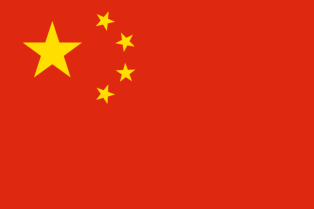 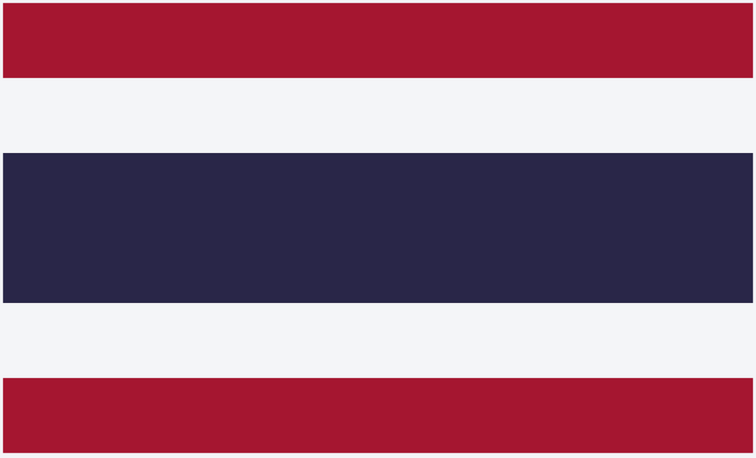 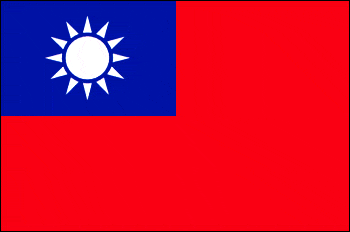 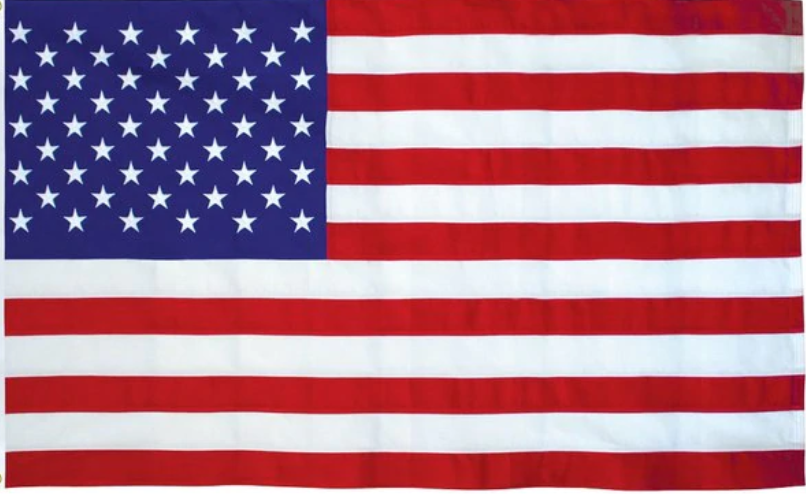 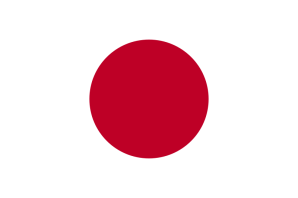 